Design Document: 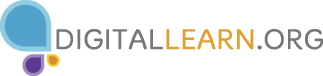 Microsoft Excel 2010 Charts & GraphsClass DescriptionCharts and graphs can enhance the visual appeal of numbers as well as make it easier to interpret the story they're telling. Learn how easy it is to create them--and share a graphical representation of your data--in this class. Curriculum Track  Microsoft ToolsAudienceAdultsCourse Length90 minutesTraining MethodInstructor-led hands-onPurposeTo show users how to create graphical and representations of their dataEquipment RequirementsProjector and projection screen; computers with internet access for the instructor and each participant; laser pointer (recommended)Software RequirementsWindows 7, Microsoft Excel 2010Material RequirementsPens or pencils, handouts, Chart Types Quick Reference Guide, MS Excel 2010 Charts & Graphs Practice FileLearning ObjectivesAt the end of the session, learners will be able to: Add a Currency symbol, Percent symbol, 1000 Separator, and adjust Decimal places within cellsAdd and remove cell bordersIdentify the appropriate type of chart for a specific data needCreate a basic chart from a range of cellsResize, move, edit, and print a chartAssessment Technique(s)Successful completion of class activitiesContent OutlineAgenda (2 mins.)Outline the following topics that will be covered in class:Formatting NumbersUsing BordersTypes of ChartsCreating ChartsModifying and Printing ChartsTopics, Talking Points, and Activities (85 mins.)Formatting NumbersExplain that there are a variety of number formatting options in Excel while hovering over the buttons in the Numbers group; common ones include:Accounting Number Format, which allows users to display the numbers as currency values ($)Percent Style, which allows users to display the numbers as percentages (%)Comma Style, which allows users to display the numbers with comma separators for the thousandsDecimal Increase/Decimal Decrease, which allows users to show more or less precise values by adding or removing decimal placesNext, use the Dialog Box Launcher to access the Format Cells box and discuss the following options: Date, which provides users with options for displaying datesTime, which provides users with options for displaying timesFraction, which provides users with options for displaying fractionsText, which allows users to display cell content exactly as entered whether or not it contains numbersSpecial, which provides options for displaying data as zip codes, phone numbers, or social security numbersUsing BordersPoint out the Border button in the Font group and explain that it provides various formatting options for placing lines around cells.Share that the easiest way to add a border to a cell or cells is to complete the following steps:Highlight all the cells around which you want to place a borderClick on the down arrow next to the Border button to access the Borders menuClick on the button with the desired border to apply the style to the highlighted cell(s) Share that to remove a border, users follow the same steps except that they will click on the No Borders button to remove themACTIVITY: Have participants open Practice File- MS Excel 2010 Charts & Graphs and insure they are on the January Budget for Editing tab. Ask them to use it to complete Activity #1 on the Activity Sheet. Types of ChartsExplain to participants that while they may prefer the visual look of one specific type of chart, there are actually six types of charts in Excel, each one designed to highlight a particular type of data or data pattern. Ask participants to follow along while you discuss the types of charts listed on the Chart Types Quick Reference GuideACTIVITY: Ask the participants to look at the Chart Types Quick Reference Guide and tell you which type of chart would work best for the January Budget. Ask them to explain their answer. (The answer is Column Chart, which is best for illustrating how values change over time)Creating ChartsExplain that once users determine which type of chart best illustrates their data, they will use the following steps to create one:Select the cells that contain the data and text they wish to include in the chartClick on the Insert tab and then click on the button for the desired chart typeClick on the desired chart subtypeACTIVITY: Ask participants to complete Activity #2 on the Activity SheetModifying and Printing ChartsShare that once a chart is created, there are options for modifying it that include resizing, moving, changing the design, and formatting various elements. Outline the following for participants:To Resize a chart, click on a blank area inside the chart so the handles appear in the corners, then click on one of the handles and drag it to the desired sizeTo Move a chart, click on the blank are inside the corner and drag it to the desired locationTo change the chart design, follow these steps:Click on the chartClick on a button in the Chart Styles group to change the color schemeClick on a button in the Chart Layouts group to change the arrangement of different elements of a chart Note: To see additional options in each group, click the down arrow in the lower right-hand corner of each boxTo format elements within a chart, click on the element you wish to change and then apply the desired formatting option on the Home tab (such as bolding the text or changing the font)To modify specific chart elements—such as the legend, axis titles, or data labels—click on the Chart Tools > Layout tab and then click on the button of the element you wish to change to review and select the appropriate choiceNote: If unsure of the name of the element, hover over it and the name will appearTo print a chart and its accompanying spreadsheet, click on an area outside of the chart and then follow your normal printing processTo print a chart by itself, click on the chart and then follow your normal printing process      ACTIVITY: Ask participants to complete Activity #3 on the Activity Sheet and then check their work against the final chart on the January Budget (Edited) tab within the Excel Charts Practice FileWrap Up/Closing (3 mins.)Highlight the upcoming technology classes and share the types of topics that will be coveredAsk if there are questions and answer any that were “parked” during the sessionThank participants for coming and ask them to complete the class survey before leaving